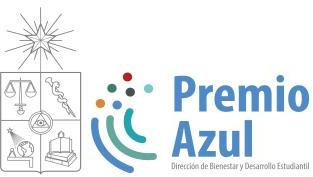 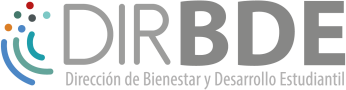 Carta de compromisoOtros aportes institucionales o ExternosI Concurso de proyectos Premio Azul Comunidad UChile Yo,	 	,	en	mi	condición	de 				, en nombre de la organización/institución que represento,	declaro	el	interés		de	aportar	al	proyecto 		, representado por el/la estudiante	, que postula al Concurso Premio Azul Comunidad UChile 2021, de la Dirección de Bienestar y Desarrollo Estudiantil de la Universidad de Chile.El apoyo se materializa en los bienes y/o fondos que se detallan a continuación:FIRMASANTIAGO,	DE 2021APORTEVALORIZACIÓN EN PESOS